PENCIL CASE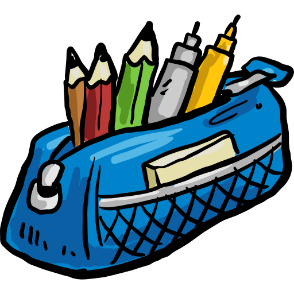 CRAYON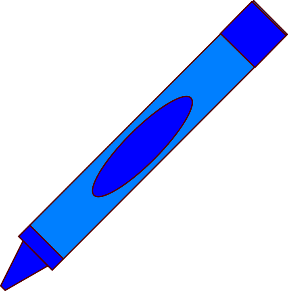 PENCIL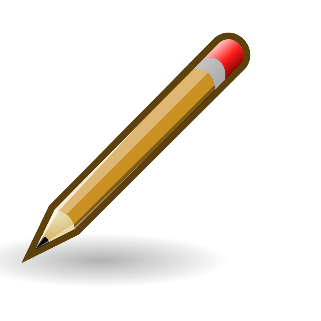 GLUE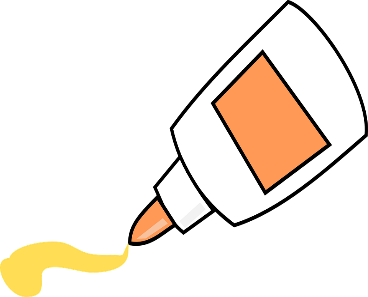 PEN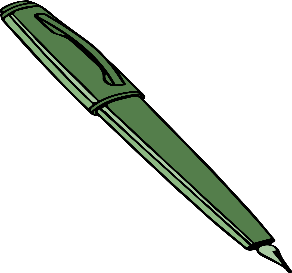 SCISSORS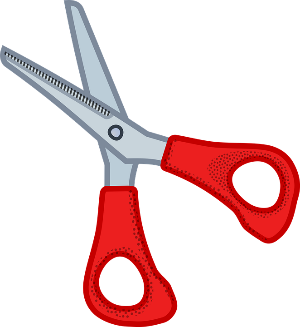 BAG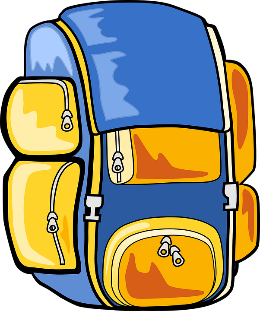 RULER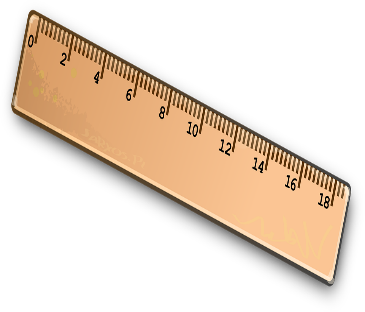 RUBBER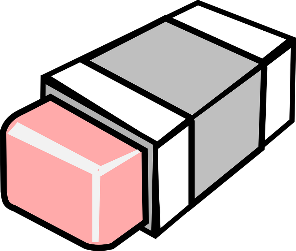 NOTEBOOK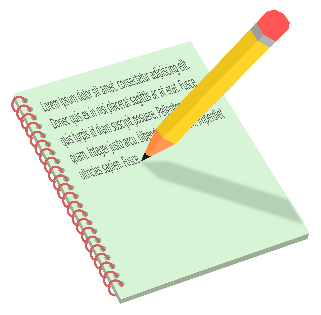 BOOK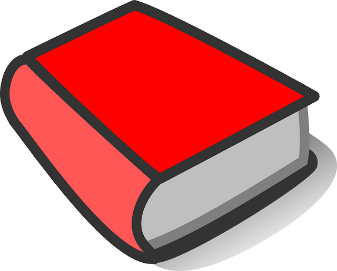 CALCULATOR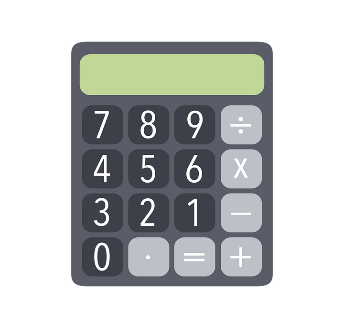 